Naši žiaci získali základy podnikavosti v Rozbehni sa! AcademyDňa 29. novembra k nám zavítal tím Rozbehni sa!. Ten pre našich žiakov z radov druhákov a tretiakov zorganizoval poldenné Biznis fórum. Žiaci sa na prípadovej štúdii učili, ako rozbehnúť biznis nápady rýchlo a lacno.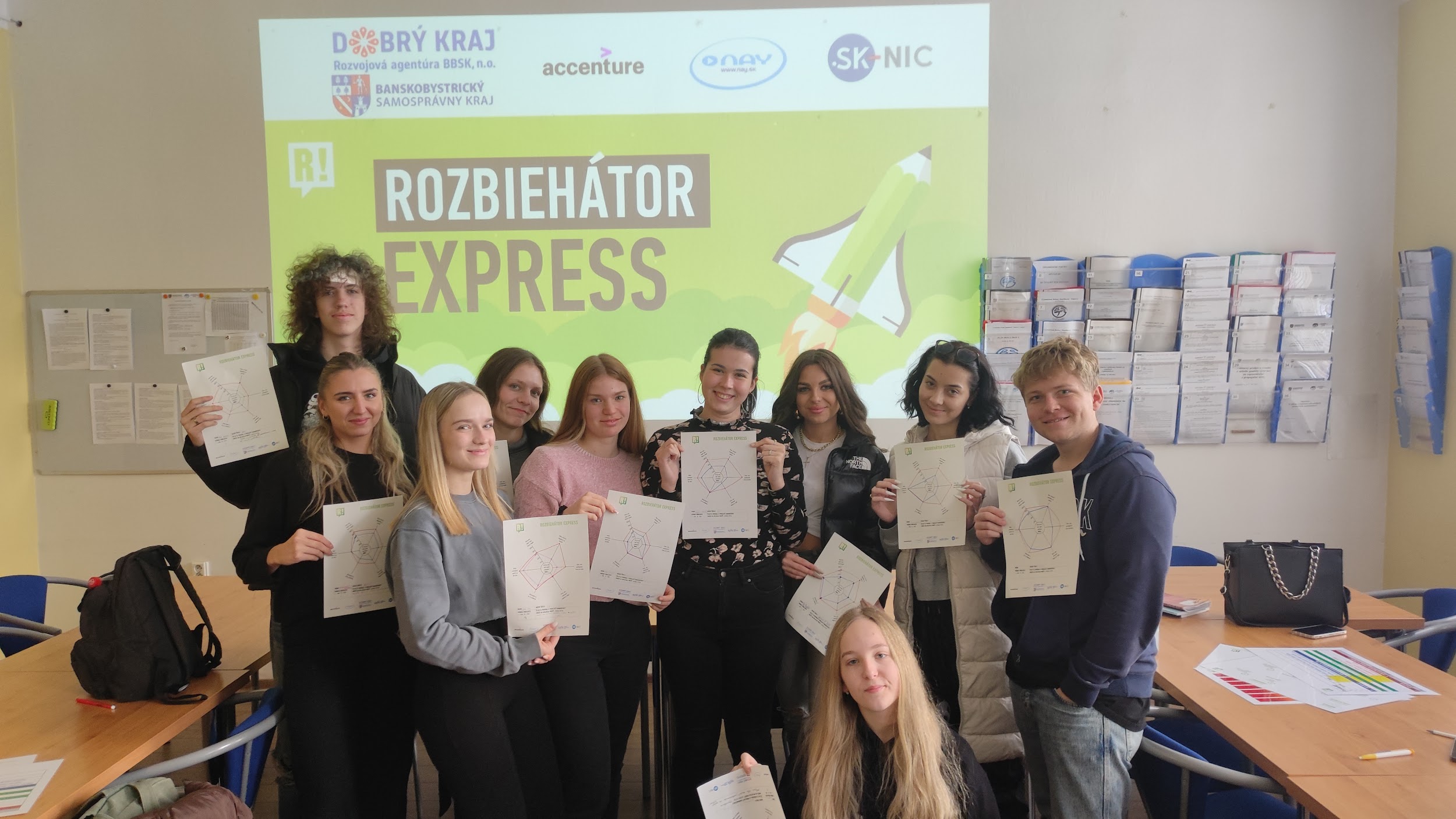 🚀 Od vymýšľania nápadu až k prvým objednávkamŽiaci vedení odborníkmi z praxe krok po kroku prechádzali procesom od vymyslenia nápadu, cez tvorbu biznis modelu, prieskum konkurencie, cenotvorbu, zákaznícky prieskum a testovací web. Všetky úlohy boli interaktívne rozpracované na prípadovej štúdii žiačky Zuzky, ktorá ako stredoškoláčka absolvovala Rozbehni sa! inkubátor s nápadom Esencit, prenosnou aromaterapiou. Tej sa s našou pomocou podarilo otestovať životaschopnosť jej nápadu len za 75 hodín a 75€ priamych nákladov. Po spustení kampane napokon predala vyše 3000 kusov.✅ Zlepšili sa postoje žiakov k podnikavostiEšte predtým, než sa žiaci zahryzli do jednotlivých zadaní, dostali za úlohu subjektívne ohodnotiť svoje postoje k podnikaniu a tomu, či by vedeli, ako postupovať, ak by s prácou na nápade mali začať už dnes. Toto sebahodnotenie každý žiak absolvoval ešte raz po skončení vzdelávacieho podujatia. Zo sumárneho grafu je zrejmé, že žiaci svoje postoje k podnikaniu zlepšili a workshop im pomohol s motiváciou vyskúšať si rozbehnúť vlastný nápad. Vedomosti a motivácia žiakov sa zvýšili o 67%.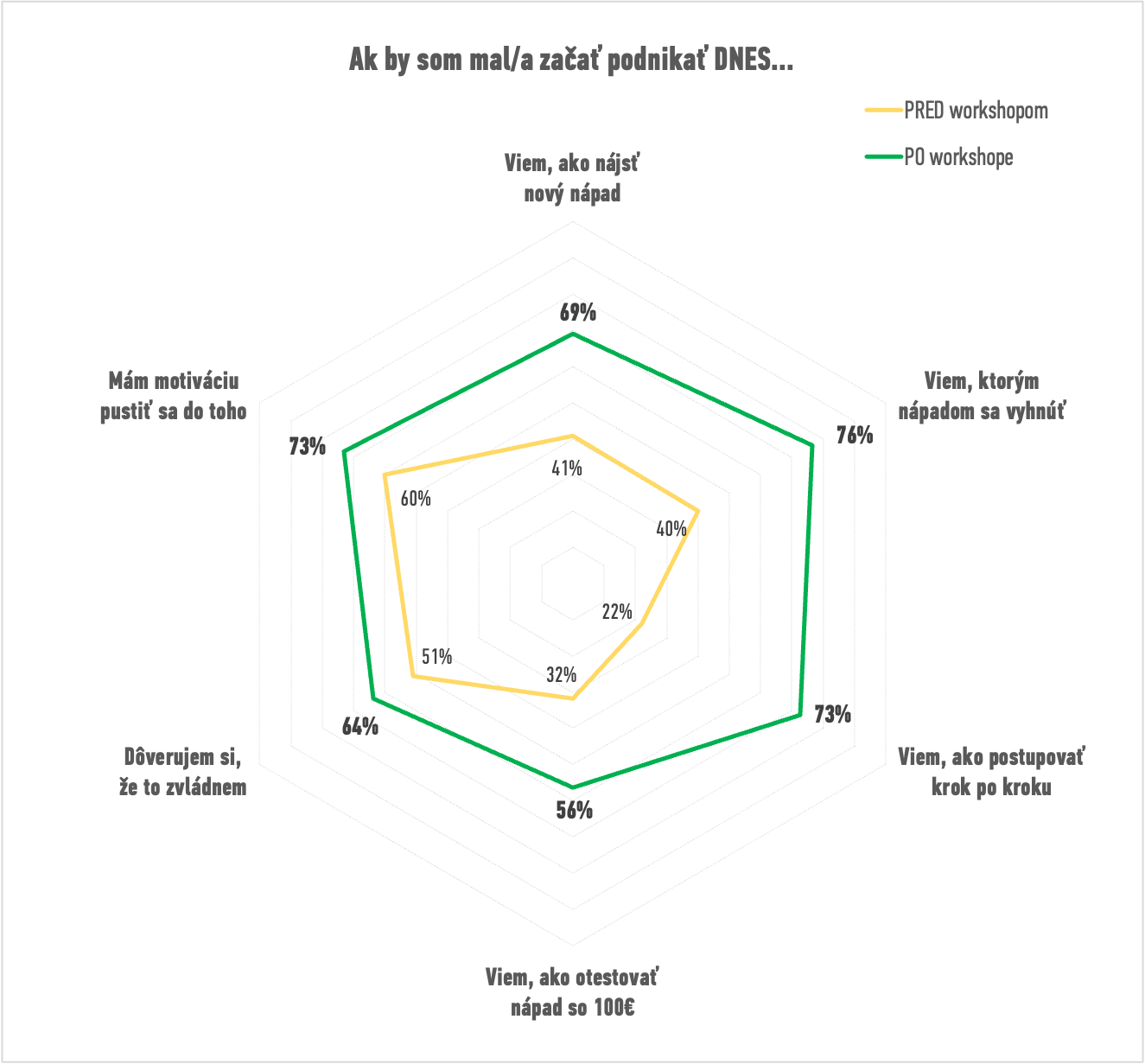 😍 Pozitívne reakcie na seba nenechali dlho čakaťNaši žiaci udelili workshopu priemernú známku 8,4 z 10 a vyzdvihli aj tieto prínosy:„Vďaka workshopu viem, ako hľadať biznis nápady a ktorým nápadom sa mám ako začiatočník vyhnúť.“„Za jedno dopoludnie sme sa dokázali naučiť postup rozbiehania nápadov, ktorý iným ľuďom zaberie roky.“„Páčilo sa mi celé spracovanie prezentácie a skupinové cvičenia.“„Získal som nové znalosti a pochopil som, že začať podnikať nemusí byť také ťažké.“➡️ Ďalšie krokyŽiaci, ktorých idea podnikania zaujala, môžu vymyslieť vlastný nápad a ako jednotlivec či tím ho prihlásiť na online konzultáciu s Rozbehni sa! Počas nej dostane každý nápad cennú spätnú väzbu a tipy na prípadné vylepšenia. Následne dostane možnosť zapojiť sa do jarného akceleračného programu Rozbiehátor.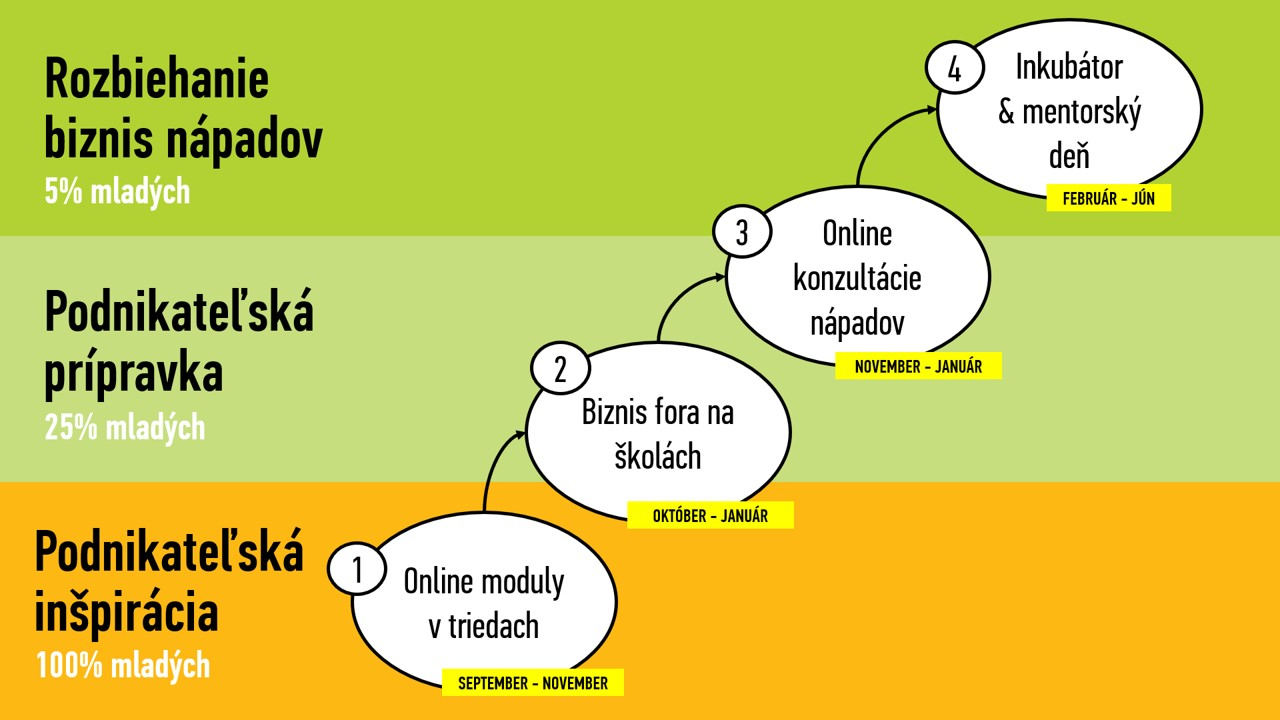 Viac o projekte nájdete na webe www.rozbehnisa.sk(možnosť pripojiť galériu s ďalšími fotkami z podujatia)